I, the undersigned, certify that to the best of my knowledge and belief, this CV correctly describes my qualifications, my experience and me. I understand that any willful misstatement stated herein may lead to my disqualification or dismissal if employed. CURRICULUM VITAECURRICULUM VITAE MohammedMohammed.252697@2freemail.com  MohammedMohammed.252697@2freemail.com 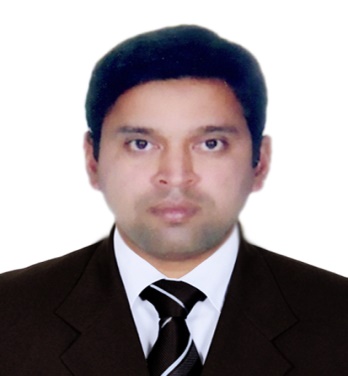 Personal DataDate of Birth        :15-May-1982Age                : 33Gender           : MaleNationality      : IndianReligion          : IslamMarital Status : Married Visa status      : Tourist VisaExpiry date   : 18th Jan.16Languages KnownEnglishUrduHindiDriving License :LMV,MCWG (India)CAREER OBJECTIVE            Seeking a challenging environment that encourages continuous learning in accounts & finance related jobs provides exposure to new ideas and stimulates personal and professional growth. To do the tasks at hand in systematic manner and excel in executing the project with my analytical and problem solving skills, and work for the development of the company and aim to strive goals in life.   ACADEMIC CREDENTIALS B.COM from Osmania University, Hyderabad - India. (2006)PROFESSIONAL EXPERIENCEEXPERIENCE:           Worked as a General Accountant in Micro Screen Trading LLC (Dubai UAE) from 5th May 2013 to 4th May 2015.Job ResponsibilitiesPrepare journal entries.Maintaining All Accounting in ERP Tally.Prepare Sales Invoices  & billingEntries purchase invoice in tallyAssist with payroll administrationsMeeting Day-to-Day Financial Commitments & Timely Honoring for payments and receivables, and follow up with debtor for collections.Updating the Accounting Records (Billing, Receipts & Payments)Bank Reconciliations and Debtors Reconciliations, etc.Keep cash in safe place at a minimum level to ensure the payment by cash on time.Pay all cash to be paid by cash Collect cash from customers other if payment is by cash Handle advance and follow up advance balanceCash supply from the bank or from other sourcesMaintenance and updating of Fixed Assets Register. Review & Follow-up for Solving audit queries.Preparing final statement every day.AXIS BANKHyderabad, India                                             Jan’2008-Feb’2013                           Audit Assistant CUM CPA Executive.Job ResponsibilitiesThe position reports directly to the Branch Head (ASC).Maintaining Sale Manager Wise business disbursement.Maintaining Branch wise Business disbursement.Updating All products loan MIS.Entering Day to Day Leads HL, LAP, AL, LAG & PL in Tele smart. Process, checking all product loan file, make login MIS.   Show performance Assets Relationship Manager Reports. Follow up, all products executive daily.  Distribute Separate products Leads to Sale Manager.Preparation of monthly and yearly reports in excel and reporting to Finance Manager.Auditing Branch disbursement checking & employees business.Update feedback from executive.Handling of Month end close.Monitoring all executive. Maintain accounts Products Sales. Investigate and resolve customer queries. Process adjustments. .Communicating with Staff via mail & TelephonePlus Travels International AirTicketing(Client)HyderabadAccountant                                                           Jan‘06  –Dec‘07Job ResponsibilitiesMaintenance of Accounts of Plus Travels (Responsible for all accounting activities starting from maintenance of primary books of P & L A/C, preparations of Balance Sheet).Meeting Day-to-Day Financial Commitments & Timely Honoring for payments and receivables, and follow up with debtor for collections.Updating the Accounting Records (Billing, Receipts & Payments)Bank Reconciliations and Debtors Reconciliations, etc.BSP (Suppliers) Statement reconciliations fortnightly.Assisting External Auditors for smooth audit.Maintenance and updating of Fixed Assets Register. Review & Follow-up for Solving audit queries.Liaison with various government departments such as, Service Tax, Income tax Professional Tax etc, for assessment, and compliance of legal procedures.Liaison with banks and financial institutions.Iqbal & Associates Company(Chartered Accountant)Hyderabad India                                           AuditAssistant&AccountAssistant                     April‘05 –Dec‘07Job ResponsibilitiesVouching of Bills.Auditing of Sales Invoices & Purchase Invoices & Other bills.Preparing monthly BRS.Preparation Trading, Profit & Loss Account & Balance Sheet.I have done various Bank Audit, Internal Audit of Companies.Filling with the Sale Tax Department & Income Tax Department.Working hard & Maintain Punctuality.Reporting to the head of the Auditor.Training junior staff.ERP PACKAGE: General Ledger, Accounts Payable, Accounts Receivable, Asset Management & Controlling.COMPUTER SKILLSDiploma in Accounting Packages( Tally ERP 9.1, Focus, Wings,  Peachtree )Diploma in Office Tools ( Ms Word, Excel and PowerPoint )Browsing.